Znüni mal anderst…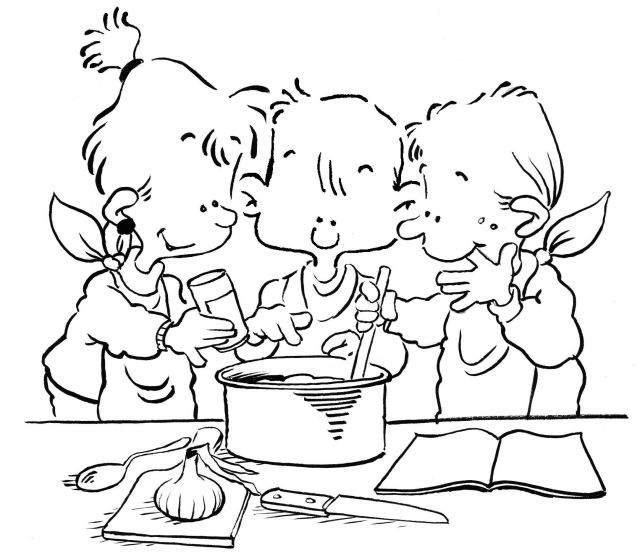 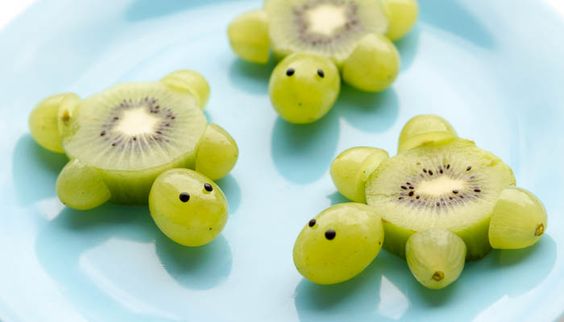 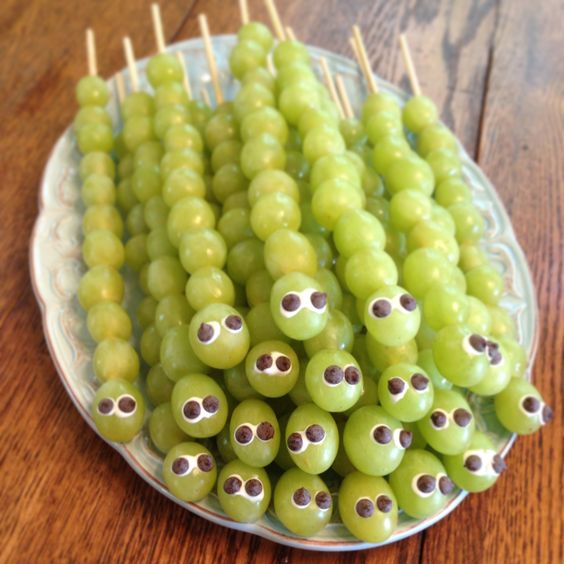 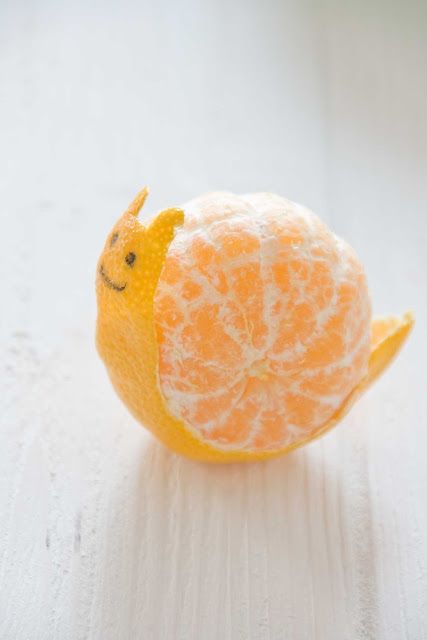 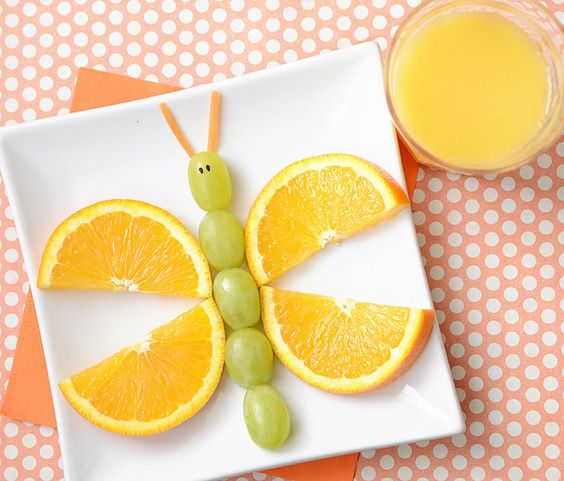 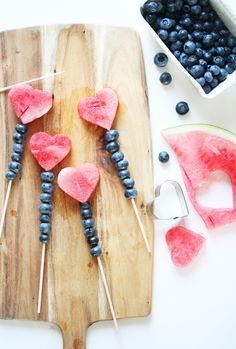 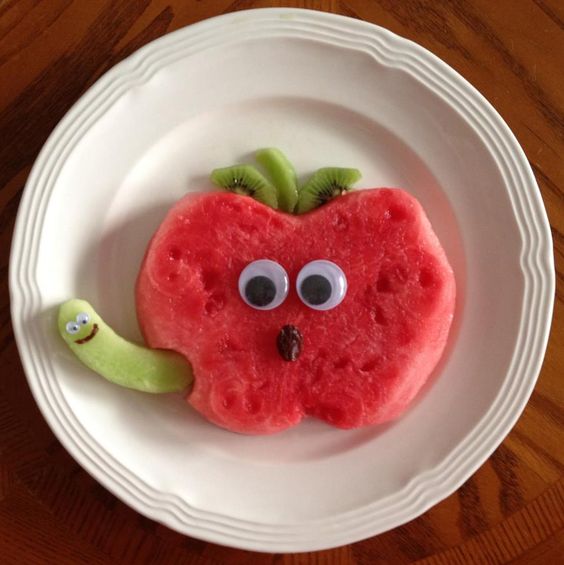 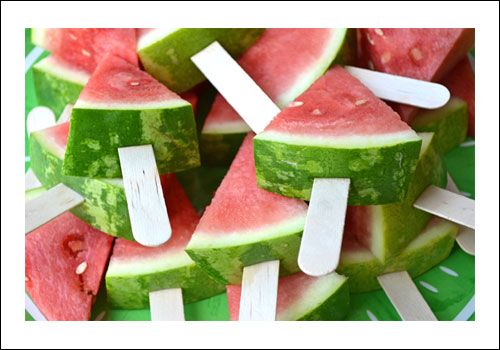 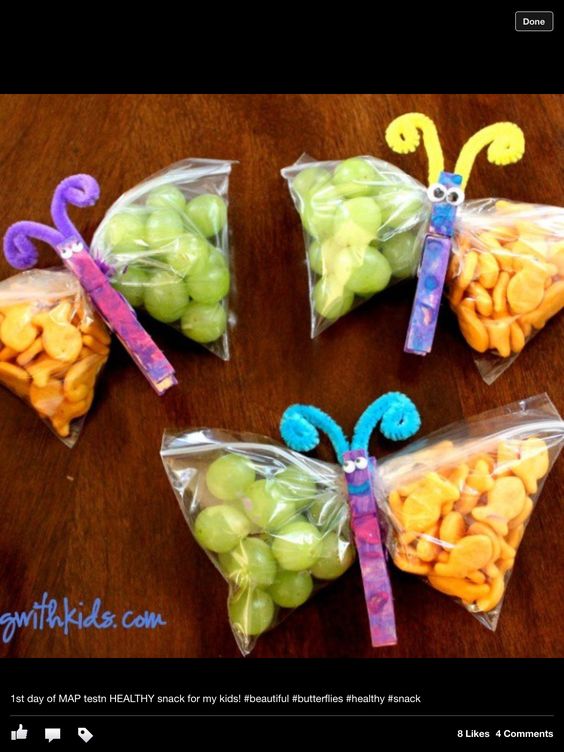 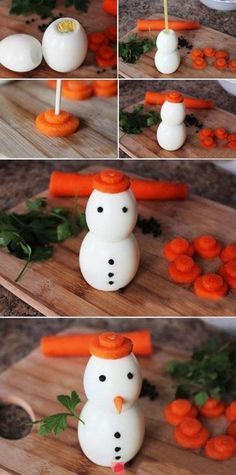 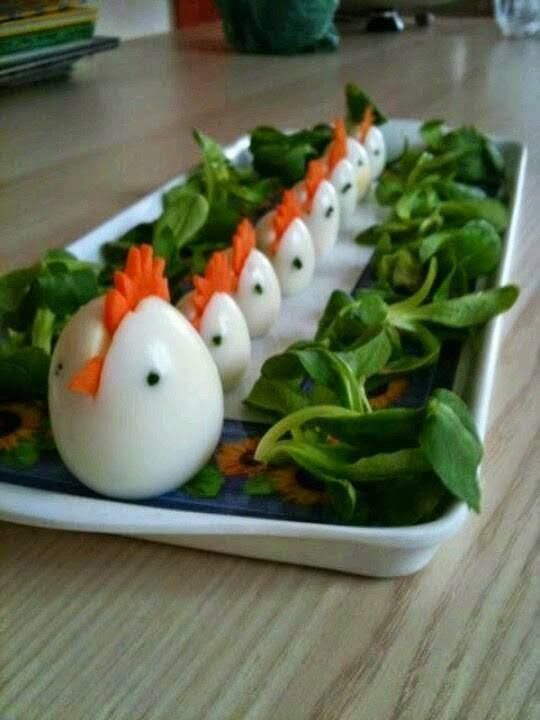 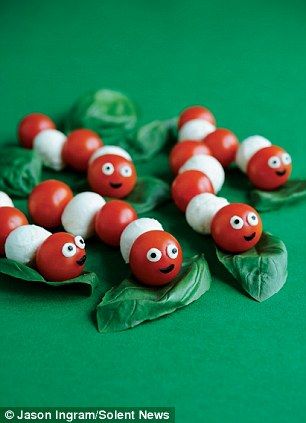 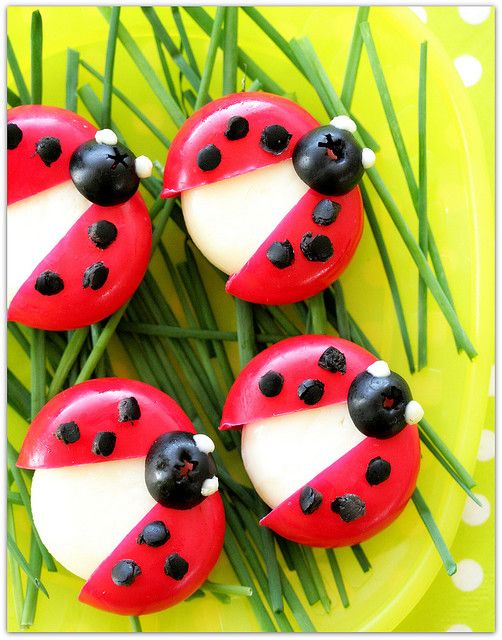 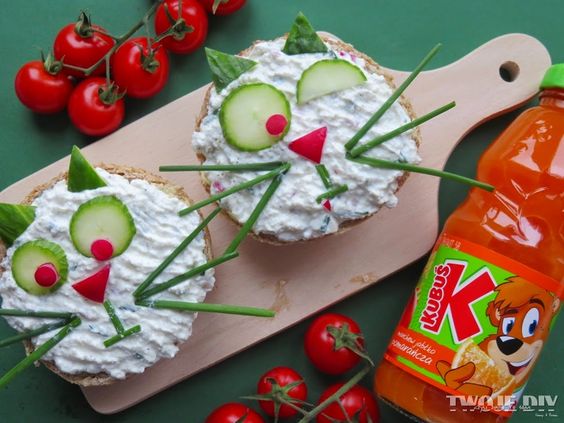 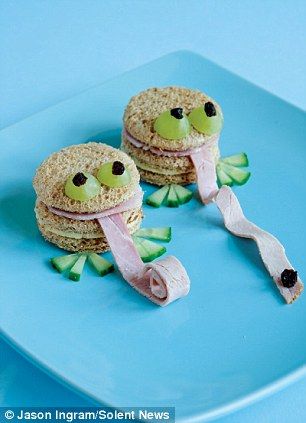 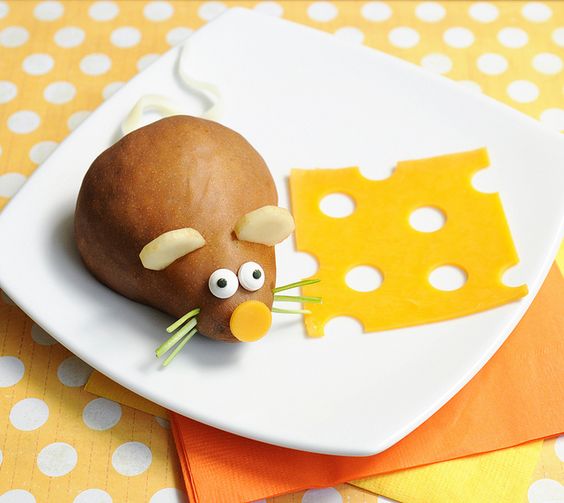 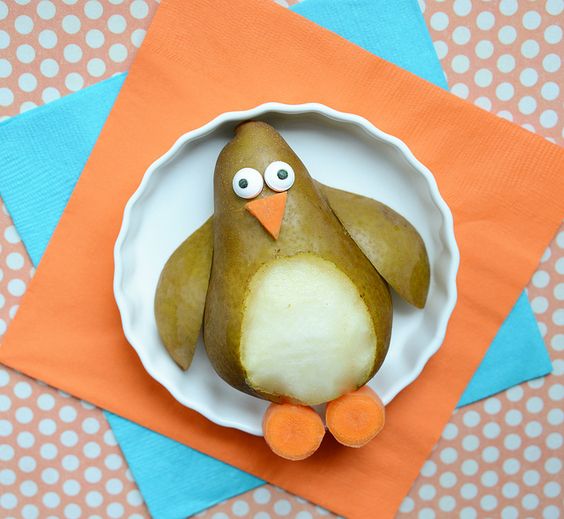 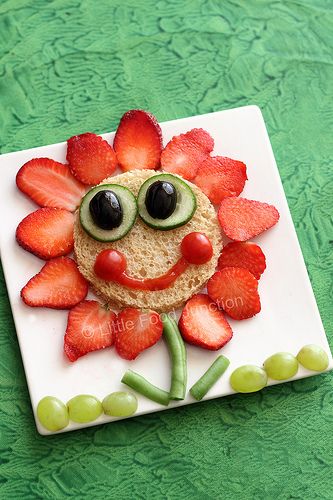 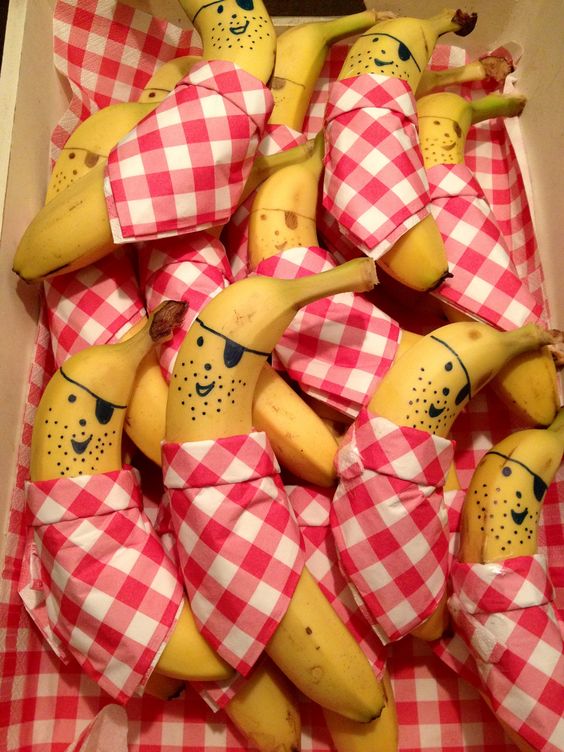 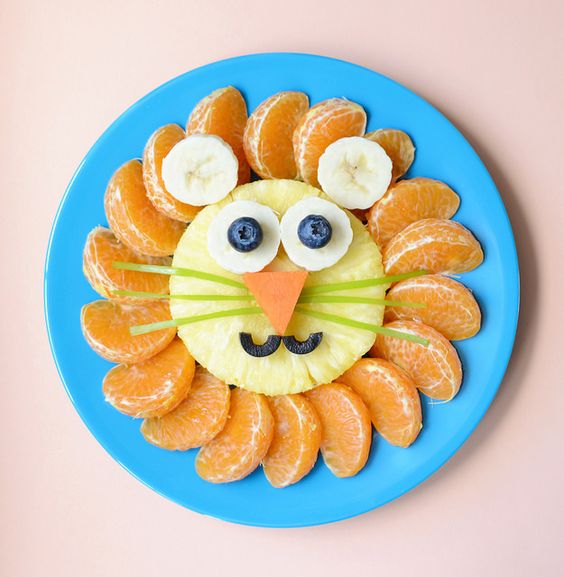 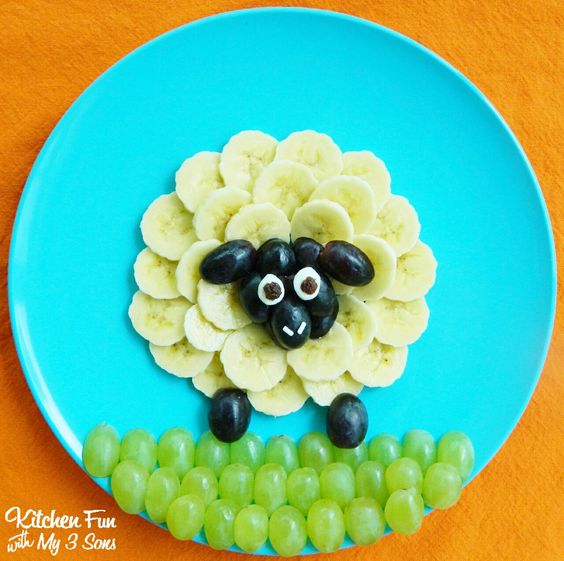 